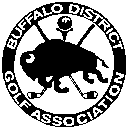 Buffalo District Golf AssociationPO Box 1582, Williamsville, NY 14231(716) 632-0151, rydzam@buffdga.org​2017 Interclub ScheduleSouth DivisionWanakah CC – June 30 (7:30 tee times)Orchard Park CC – July 10 (7:30 tee times)Springville CC – July 14 (8:00 tee times)Crag Burn CC – July 21 (7:30 tee times)East Aurora CC – August 3 (7:30 tee times)Additional South Division Members – Tri-County CC, Gowanda CC, Brierwood CCCentral DivisionBrookfield CC – June 30 (7:30 tee times)Audubon GC – July 7 (7:30 shotgun)Country Club of Buffalo – July 14 (7:00 tee times)Lancaster CC – July 24 (7:30 tee times)Fox Valley CC – July 31 (2:00 shotgun)Additional Central Division Members – Park CC, Cazenovia GCNorth DivisionWillowbrook GC – June 30 (8:00 shotgun)Transit Valley CC – July 7 (7:30 tee times)Shelridge CC – July 14 (8:00 shotgun)Lockport T&CC – July 24 (7:30 tee times)Sheridan GC – July 28 (7:30 shotgun)Additional North Division Members – Tan Tara CC, Jim Horne Foundation, Brighton GCAdditional clubs may possibly join.  These are the confirmed clubs so far.